Пример верхнеуровневой архитектуры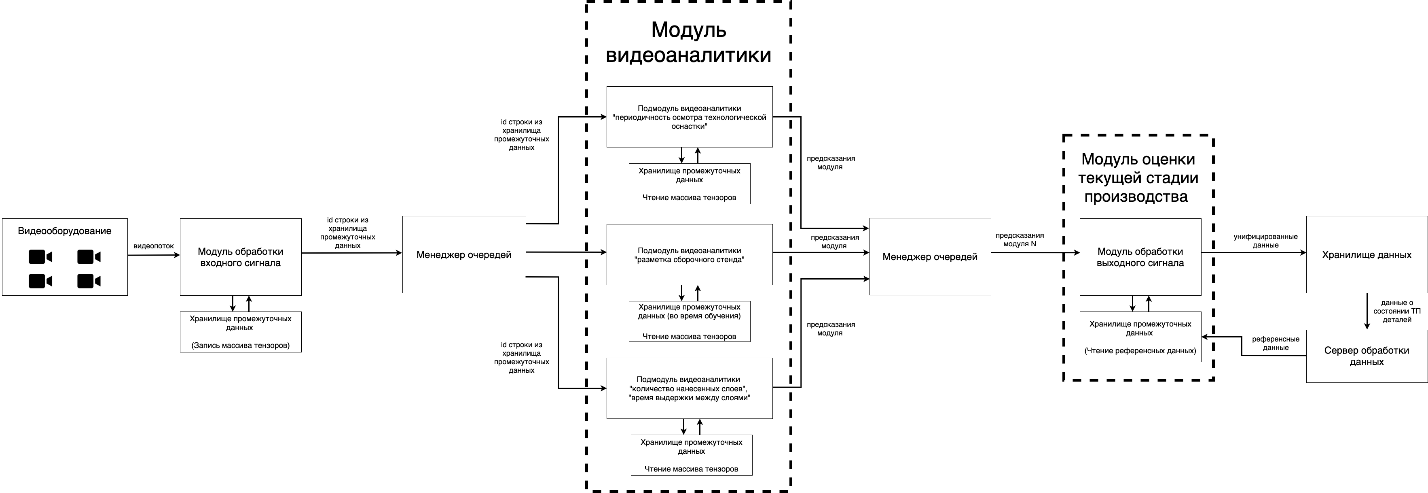 